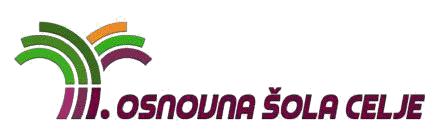 Osnovna šola omogoča učencem, da si v prihodnjem šolskem letu iz učbeniškega sklada izposodijo učbeniški komplet. Ob izteku šolskega leta morate učbenike vrniti šoli. Če bo kakšen učbenik uničen ali pa ga ne boste vrnili, boste morali ob koncu šolskega leta poravnati stroške nakupa novega.Izposojevalnina učbeniških kompletov je za vse učence brezplačna.Vsi učenci III. OŠ Celje so avtomatično vključeni v učbeniški sklad šole. ČE SI UČENEC NE BO IZPOSODIL UČBENIKOV, VAS PROSIMO, DA TO JAVITE NA ELEKTRONSKI NASLOV tadej.gregorc@3os-celje.si.OSTALE ŠOLSKE POTREBŠČINE ZA 9. razred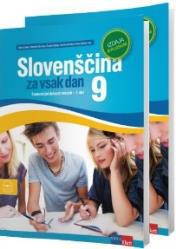 SLOVENŠČINAN. Cajhen et al.: SLOVENŠČINA ZA VSAK DAN 9, izdaja s plusom: samostojni delovnizvezek za slovenščino – jezik, založba Rokus, EAN: 9789612717933 1 velik črtan 80-listni zvezekMATEMATIKA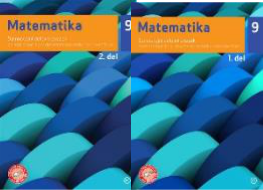 M. Vatovec et al.: MATEMATIKA 9, samostojni delovni zvezek za matematiko v 9.razredu, 1. del, založba Mladinska knjiga, EAN: 9789610153412M. Vatovec et al.: MATEMATIKA 9, samostojni delovni zvezek za matematiko v 9.razredu, 2. del, založba Mladinska knjiga, EAN: 9789610153429 1 velik zvezek, nizki karo, geotrikotnik, šestiloANGLEŠČINA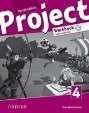 T. Hutchinson: PROJECT 4: delovni zvezek, 4. izdaja,, založba Oxford, EAN:97801947650391 velik črtan zvezekNEMŠČINA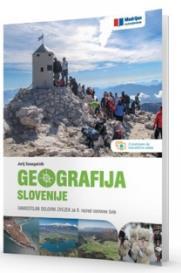 1 mali črtan zvezekGEOGRAFIJAJ. Senegačnik: GEOGRAFIJA SLOVENIJE:samostojni delovni zvezek, založbaModrijan, EAN: 97896170534561 velik črtan zvezek, namizni zemljevid Slovenije (plastificiran)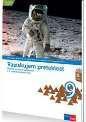 ZGODOVINAA. Mirjanić et al.: RAZISKUJEM PRETEKLOST 9 (FSC): delovni zvezek,založba Rokus Klett, EAN: 9789612714093 zvezek iz 8. razreda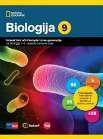 BIOLOGIJAT. Pangerc Žnidaršič, M. Starčič Erjavec, V. Klokočovnik: BIOLOGIJA 9: interaktivni učni komplet nove generacije, založba Rokus Klett, EAN: 3831075927360KEMIJA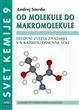 Smrdu: OD MOLEKULE DO MAKROMOLEKULE: delovni zvezek, založba Jutro, EAN: 9789616746694zvezek iz 8. razreda ali 1 veliki črtan zvezek, periodni sistem elementov (iz 8. razreda)FIZIKA1 velik zvezek, nizki karo, računaloGLASBENA UMETNOST zvezek iz 8. razredaLIKOVNA UMETNOSTMaterial za pouk likovne umetnosti bomo naročili v šoli (plačilo preko položnice). S ceno boste seznanjeni na 1. roditeljskem sestanku v septembru.zvezek iz 8. razredaŠPORTkratke hlače, majica ali dres, copati, ki ne drsijoSEZNAM ŠOLSKIH POTREBŠČIN V ŠOLSKEM LETU 2020/21SEZNAM ŠOLSKIH POTREBŠČIN V ŠOLSKEM LETU 2020/21SEZNAM ŠOLSKIH POTREBŠČIN V ŠOLSKEM LETU 2020/21SEZNAM ŠOLSKIH POTREBŠČIN V ŠOLSKEM LETU 2020/21SEZNAM ŠOLSKIH POTREBŠČIN V ŠOLSKEM LETU 2020/219. razred9. razredPREDMETUČBENIK – UČBENIŠKI SKLADUČBENIK – UČBENIŠKI SKLADUČBENIK – UČBENIŠKI SKLADSLOVENŠČINAM. Blažić: NOVI SVET IZ BESED 9: berilo, založba Rokus Klett, EAN:M. Blažić: NOVI SVET IZ BESED 9: berilo, založba Rokus Klett, EAN:M. Blažić: NOVI SVET IZ BESED 9: berilo, založba Rokus Klett, EAN:9789612716493MATEMATIKAJ. Berk, J. Draksler, M.. Robič: SKRIVNOSTI ŠTEVIL IN OBLIK 9, založba RokusJ. Berk, J. Draksler, M.. Robič: SKRIVNOSTI ŠTEVIL IN OBLIK 9, založba RokusJ. Berk, J. Draksler, M.. Robič: SKRIVNOSTI ŠTEVIL IN OBLIK 9, založba RokusJ. Berk, J. Draksler, M.. Robič: SKRIVNOSTI ŠTEVIL IN OBLIK 9, založba RokusKlett, EAN: 9789612712952Klett, EAN: 9789612712952Klett, EAN: 9789612712952ANGLEŠČINAT. Hutchinson: PROJECT 4, 4. izdaja, založba Oxford, EAN: 9780194764599T. Hutchinson: PROJECT 4, 4. izdaja, založba Oxford, EAN: 9780194764599T. Hutchinson: PROJECT 4, 4. izdaja, založba Oxford, EAN: 9780194764599T. Hutchinson: PROJECT 4, 4. izdaja, založba Oxford, EAN: 9780194764599GEOGRAFIJAJ. Senegačnik: GEOGRAFIJA SLOVENIJE, založba Modrijan, EAN: 9789612416270J. Senegačnik: GEOGRAFIJA SLOVENIJE, založba Modrijan, EAN: 9789612416270J. Senegačnik: GEOGRAFIJA SLOVENIJE, založba Modrijan, EAN: 9789612416270J. Senegačnik: GEOGRAFIJA SLOVENIJE, založba Modrijan, EAN: 9789612416270ZGODOVINAJ. Razpotnik, D. Snoj: RAZISKUJEM PRETEKLOST 9, založba Rokus Klett, EAN:J. Razpotnik, D. Snoj: RAZISKUJEM PRETEKLOST 9, založba Rokus Klett, EAN:J. Razpotnik, D. Snoj: RAZISKUJEM PRETEKLOST 9, založba Rokus Klett, EAN:J. Razpotnik, D. Snoj: RAZISKUJEM PRETEKLOST 9, založba Rokus Klett, EAN:9789612712990BIOLOGIJAM. Svečko, A. Gorjan:  SPOZNAVAM ŽIVI SVET, založba  DZS, EAN:M. Svečko, A. Gorjan:  SPOZNAVAM ŽIVI SVET, založba  DZS, EAN:M. Svečko, A. Gorjan:  SPOZNAVAM ŽIVI SVET, založba  DZS, EAN:M. Svečko, A. Gorjan:  SPOZNAVAM ŽIVI SVET, založba  DZS, EAN:9789610200796KEMIJAM. Vrtačnik et al.: MOJA PRVA KEMIJA, založba Modrijan, EAN:  9789612417192M. Vrtačnik et al.: MOJA PRVA KEMIJA, založba Modrijan, EAN:  9789612417192M. Vrtačnik et al.: MOJA PRVA KEMIJA, založba Modrijan, EAN:  9789612417192M. Vrtačnik et al.: MOJA PRVA KEMIJA, založba Modrijan, EAN:  9789612417192FIZIKAB. Beznec, B. Cedilnik: MOJA PRVA FIZIKA 2, založba Modrijan, EAN:B. Beznec, B. Cedilnik: MOJA PRVA FIZIKA 2, založba Modrijan, EAN:B. Beznec, B. Cedilnik: MOJA PRVA FIZIKA 2, založba Modrijan, EAN:9789612416355GLASBENA UMETNOSTA. Pesek: GLASBA DANES IN NEKOČ 9, Rokus Klett, EAN: 9789612097462A. Pesek: GLASBA DANES IN NEKOČ 9, Rokus Klett, EAN: 9789612097462A. Pesek: GLASBA DANES IN NEKOČ 9, Rokus Klett, EAN: 9789612097462A. Pesek: GLASBA DANES IN NEKOČ 9, Rokus Klett, EAN: 9789612097462LIKOVNA UMETNOST(zaT. Tacol, J. Muhovič, Č. Frelih, D. Zupančič: LIKOVNO IZRAŽANJE 9, založbaT. Tacol, J. Muhovič, Č. Frelih, D. Zupančič: LIKOVNO IZRAŽANJE 9, založbaT. Tacol, J. Muhovič, Č. Frelih, D. Zupančič: LIKOVNO IZRAŽANJE 9, založbaT. Tacol, J. Muhovič, Č. Frelih, D. Zupančič: LIKOVNO IZRAŽANJE 9, založbašolsko uporabo)Debora, EAN: 9789616525817Debora, EAN: 9789616525817Debora, EAN: 9789616525817IZBIRNI PREDMETIIZBIRNI PREDMETIIZBIRNI PREDMETINEMŠČINAA. Retelj, G. Motta: MAGNET 3, založba Rokus Klett, EAN: 9789612712099A. Retelj, G. Motta: MAGNET 3, založba Rokus Klett, EAN: 9789612712099A. Retelj, G. Motta: MAGNET 3, založba Rokus Klett, EAN: 9789612712099A. Retelj, G. Motta: MAGNET 3, založba Rokus Klett, EAN: 9789612712099LIKOVNO SNOVANJE(zaČ. Frelih, J. Muhovič, T. Tacol: LIKOVNO SNOVANJE 3, založba Debora, EAN:Č. Frelih, J. Muhovič, T. Tacol: LIKOVNO SNOVANJE 3, založba Debora, EAN:Č. Frelih, J. Muhovič, T. Tacol: LIKOVNO SNOVANJE 3, založba Debora, EAN:Č. Frelih, J. Muhovič, T. Tacol: LIKOVNO SNOVANJE 3, založba Debora, EAN:šolsko uporabo)9789616525053Skrbnik učbeniškega sklada:Ravnatelj:Tadej GregorcAleksander Verhovšek